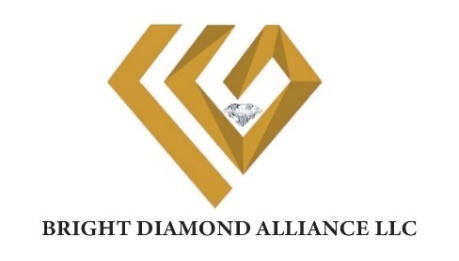 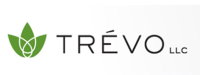 PERSONAL INFORMATIONLAST NAME………………………………………………………………………………………………………………………………………………..FIRST NAME………………………………………………………………………………D.O.B………………………………………………………PHONE NUMBER………………………………………………………..EMAIL ADDRESS…………………………………………………….SHIPPING ADDRESS?RESIDENCE………………………………………………………………………………………………………………..APPLICANT’S ID TYPE…………………………………………………….APPLICAN’TS ID NUMBER…………………………………..COUNTRY OF RESIDENCE…………………………………………………DATE OF APPLICATION…………………………………….LEVEL OF REGISTRATION(TICK APPROPRIATE LEVEL)4-16OZ, Bottles (Trevo Power Start One)  - KES 13,1808-16OZ, Bottles (Trevo Power Start Two) -  KES 23,85012-16OZ ,Bottles (Trevo Power Start Three) - KES 35,77516-16OZ, Bottles (Trevo Power Start Four) - KES 47,700PROVIDE YOUR M-PESA INFORMATIONAPPLICANT’S M-PESA NAME……………………………………………………………………………………………………………………APPLICANT’S M-PESA NUMBER……………………………………………………………………………………………………………….APPLICANT’S ENROLLER/UPLINE………………………………………………………………………………………………………………APPLICANT’S ENROLLER/ UPLINE’S CID……………………………………………………………………………………………………APPLICANT’S SIGNATURE…………………………………………………………………………………………………………………………PLEASE ATTACH A COPY OF APPLICANT’S IDENTIFICATION CARDPLEASE ATTACH A COPY OF THE PROOF OF THE APPLICANTS ACCOUNT NUMBERTREVO ACCOUNT DETAILSPAYBILL NUMBER  -700201ACCOUNT NUMBER  -6616007798N.B: Only 18 years and above applicants will be accepted.N.B: If any new life and health coach is found to be enrolled with the incorrect country or a country where they don’t physically reside, the enrollee and the enroller will be immediately terminated.N.B: By signing this form the applicant agrees to abide by policies and procedures of Trevo.